Additional File 6Proportion of older people (aged 65 years and older) meeting physical activity guidelines over time, restricted to the month of data collection 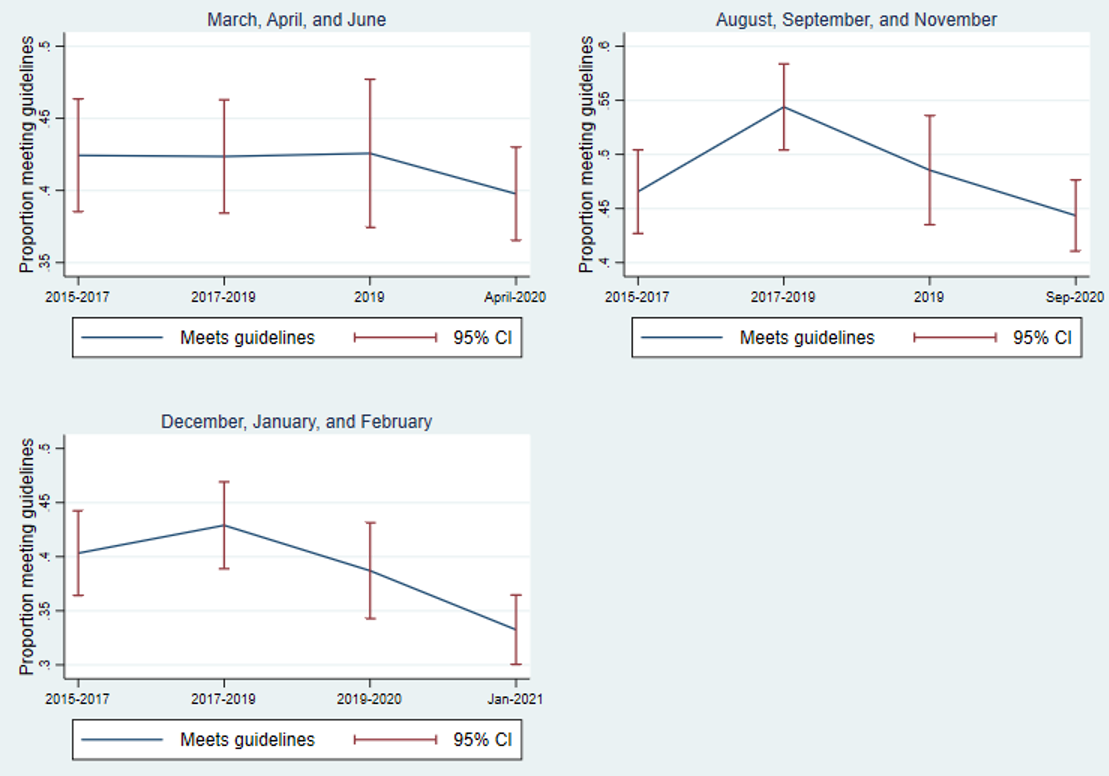 